В постоянном режиме в Красноярске будет работать схема организации дорожного движения, организованная на ул. Дубровинского, ул. Сурикова и на въезде на Коммунальный мостНапомним, что ранее действовавшая на этих участках схема организации дорожного движения была изменена 25 мая 2019 года. Такое решение принято в целях повышения пропускной способности автомобильных дорог в центральной части города. Левый поворот с ул. Дубровинского на Коммунальный мост был запрещен. В то же время проезжая часть въезда на Коммунальный мост со стороны ул. Дубровинского была сужена до одной полосы. А на ул. Сурикова (участок от ул. Карла Маркса до ул. Дубровинского) организовано одностороннее движение (в сторону Енисея). Для водителей была выставлена дорожно-знаковая информация и технические средства ограничения, необходимые для организации движения.Схема действовала в течение года и показала свою эффективность. По решению рабочей группы по мониторингу и организации дорожного движения в городе Красноярске схема будет функционировать в постоянном режиме с 25 июля 2020 года. 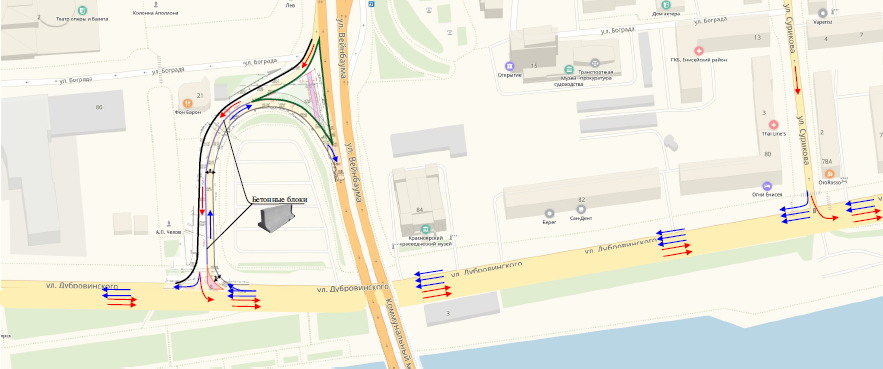 